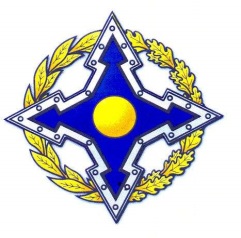 П О С Т А Н О В Л Е Н И ЕПарламентской АссамблеиОрганизации Договора о коллективной безопасностиПриложениеМодельное соглашение государств – членов ОДКБ об уголовном преследовании за преступления, совершенные иностранными гражданами, временно находящимися на территории государств – членов ОДКБ в составе формирований сил и средств системы коллективной безопасностиГосударства – члены Организации Договора о коллективной безопасности, именуемые в дальнейшем Сторонами,подтверждая свою приверженность целям и принципам Устава ООН, общепризнанным принципам и нормам международного права, а также международным договорам по вопросам контроля над вооружением и укрепления доверия в военной сфере,основываясь на Договоре о коллективной безопасности от 15 мая 1992 года и Соглашении о статусе формирований сил и средств системы коллективной безопасности Организации Договора о коллективной безопасности от 20 декабря 2010 года,исходя из необходимости взаимной правовой помощи по уголовным делам, связанным с пребыванием сил и средств системы коллективной безопасности на территории государств-участников Организации Договора о коллективной безопасности,принимая во внимание необходимость сотрудничества между компетентными органами Сторон в вопросах оказания взаимной правовой помощи,желая урегулировать процедуру производства отдельных процессуальных действий,согласились о нижеследующем: Статья 1Для целей настоящего Соглашения указанные термины означают: а) формирования сил и средств системы коллективной безопасности (далее также – формирования) ─ объединения, соединения, воинские части и подразделения, выделенные из состава национальных вооруженных сил и других войск Сторон, формирования сил специального назначения, выделенные из числа подразделений специального назначения (групп специалистов) органов внутренних дел (полиции), внутренних войск (войск национальной гвардии), органов безопасности и специальных служб, а также уполномоченных органов в сфере предупреждения и ликвидации последствий чрезвычайных ситуаций Сторон в состав коалиционных, региональных (объединенных) группировок войск (сил), временно направленные на территорию принимающей Стороны; б) направляющая Сторона – Сторона, которой принадлежат формирования, временно направленные на территорию принимающей Стороны в соответствии с ее официальным обращением для решения поставленных задач;в) принимающая Сторона – Сторона, на территории которой для выполнения поставленных задач в соответствии с ее официальным обращением временно размещаются формирования направляющей Стороны;г) личный состав формирований (лица из состава формирований) – военнослужащие, сотрудники органов безопасности и специальных служб, внутренних дел (полиции), внутренних войск (войск национальной гвардии), органов, уполномоченных в сфере предупреждения и ликвидации последствий чрезвычайных ситуаций, а также лица, работающие в воинских частях, организациях и учреждениях, выделенных государствами-участниками, или временно командированные в состав коалиционной и/или региональной (объединенной) группировки войск (сил);д) места дислокации – территория,  на  которой  размещаются формирования;е) компетентные органы – органы Стороны (Сторон), осуществляющие правоохранительную и уголовно-процессуальную деятельность;ж) юрисдикция – для целей настоящего Соглашения ─ подследственность и подсудность уголовных дел компетентным органам направляющей или принимающей Стороны (Сторон).Статья 2Компетентные органы Сторон оказывают друг другу правовую помощь по  уголовным делам, связанным с пребыванием сил и средств системы коллективной безопасности на территории государств-членов Организации Договора о коллективной безопасности.Правовая помощь включает в себя исполнение просьб о передаче лиц для уголовного преследования, о вручении документов, производстве отдельных процессуальных действий, предусмотренных процессуальным законодательством Сторон, и действий, связанных с исполнением приговора.Статья 3При оказании правовой помощи компетентные органы Сторон взаимодействуют непосредственно между собой, а при необходимости - через соответствующие вышестоящие органы.Статья 4По делам о преступлениях, совершенных на территории принимающей Стороны лицами, входящими в состав формирования сил и средств системы коллективной безопасности, как общее правило, применяется законодательство принимающей Стороны, действуют её компетентные органы. Лица из состава формирований могут быть задержаны по подозрению в совершении преступления компетентными органами принимающей Стороны вне мест дислокации в случае совершения преступления, за которое по законодательству принимающей стороны может быть избрана мера пресечения в виде содержания под стражей, с незамедлительным сообщением о задержании в компетентные органы направляющей стороны  и  передачей задержанных лиц в случаях, предусмотренных статьями 5 и 9 настоящего Соглашения, в течение суток с момента задержания компетентным органам в составе формирований.Статья 5Юрисдикция направляющей Стороны распространяется на лиц из состава ее формирований в случаях, если они обвиняются в совершении преступлений: 1) против интересов направляющей Стороны; 2) против лиц, входящих в состав ее формирований, а также против ее граждан; 3) совершенных при исполнении ими своих служебных обязанностей; 4) в местах дислокации формирований.По делам о преступлениях, указанных в настоящей статье, применяется законодательство направляющей Стороны, действуют ее компетентные органы. Положения настоящей статьи распространяются и на преступления, совершенные в местах дислокации формирований неустановленными лицами. При установлении лица, совершившего преступление, действует порядок, определенный настоящим Соглашением.Статья 6Статьи 4, 5 настоящего соглашения не применяются, если формирования направляющей Стороны временно размещаются на территории принимающей Стороны в местах постоянной дислокации в случаях критического обострения политической, военной, социально-экономической, экологической или иной ситуации, лишающей принимающую Сторону возможности эффективно осуществлять уголовное преследование, и подтверждения указанных обстоятельств Советом коллективной безопасности ОДКБ. В указанных выше случаях по делам о преступлениях, совершенных на территории принимающей Стороны лицами, входящими в состав формирования сил и средств системы коллективной безопасности, применяется законодательство направляющей Стороны, действуют ее компетентные органы.Статья 7Дела, подпадающие под юрисдикцию направляющей Стороны, расследуются и рассматриваются её компетентными органами в местах дислокации формирований, а также могут расследоваться и рассматриваться на территории направляющей Стороны.Процессуальные действия в местах дислокации формирований по делам, подпадающим под юрисдикцию принимающей Стороны, производятся компетентными органами направляющей Стороны по поручению компетентных органов принимающей Стороны либо компетентными органами принимающей Стороны по согласованию с компетентными органами направляющей Стороны.Производство компетентными органами принимающей Стороны процессуальных действий со взятым под стражу лицом, входящим в состав формирований, осуществляется в присутствии представителей компетентных органов направляющей Стороны по их просьбе.Процессуальные действия вне мест дислокации формирований по делам, подпадающим под юрисдикцию направляющей Стороны, производятся компетентными органами направляющей Стороны по согласованию с компетентными органами принимающей Стороны либо компетентными органами принимающей Стороны по поручениям компетентных органов направляющей Стороны.При совершении лицом, входящим в состав формирований, преступления, подпадающего под юрисдикцию направляющей Стороны, задержание указанных лиц вне мест дислокации производится компетентными органами принимающей Стороны по поручению и на основании решения компетентных органов направляющей Стороны, о чем незамедлительно уведомляется компетентный орган, который вынес данное решение.Запрашиваемый компетентный орган сообщает запрашивающему компетентному органу по его просьбе место и время исполнения поручения.Представителям запрашивающих компетентных органов Сторон предоставляется право присутствовать при производстве процессуальных действий, выполняемых по их просьбе, если это не связано с разглашением военной или государственной тайны.Лица из состава формирований сил и средств системы коллективной безопасности, если они не подпадают под юрисдикцию принимающей Стороны, могут представлять органу принимающей Стороны, ведущему уголовный процесс, корреспонденцию и другие документы, относящиеся к исполнению ими служебных обязанностей, и давать показания в качестве свидетеля, потерпевшего при получении согласия направляющей Стороны. При наличии такого согласия они могут быть подвергнуты компетентными органами направляющей Стороны принудительным мерам за их неявку в орган, ведущий уголовный процесс, за отказ от дачи показаний и отказ от представления документов.Помещения, занимаемые указанными лицами, если они не подпадают под юрисдикцию принимающей Стороны, пользуются неприкосновенностью. Доступ в эти помещения, обыск, выемка, осмотр, арест имущества в них могут иметь место только по просьбе или с согласия направляющей Стороны.Обыск, выемка, осмотр в таких помещениях в случаях, если производство по делу о преступлении подпадает под юрисдикцию принимающей Стороны, проводятся в присутствии полномочных представителей каждой из Сторон.Независимо от распределения юрисдикции архивы, официальная переписка и иные документы формирований ОДКБ  не могут быть подвергнуты осмотру, копированию и выемке без согласия направляющей Стороны или уполномоченных ею органов и должностных лиц. Также без получения такого согласия не подлежат вскрытию и задержанию их почтовые отправления.Статья 8При обвинении группы лиц в совершении одного или нескольких преступлений, если дело в отношении одного или нескольких обвиняемых относится к юрисдикции направляющей Стороны, дело в отношении такого обвиняемого (таких обвиняемых) выделяется в отдельное производство,  рассматривается и расследуется её компетентными органами.Статья 9Компетентные органы Сторон могут обращаться друг к другу с ходатайствами об изменении юрисдикции в отношении отдельных дел, категории которых определены статьями 4, 5 и 6 настоящего Соглашения. Такие ходатайства должны рассматриваться безотлагательно.Решения об изменении юрисдикции принимаются компетентными органами Сторон, которые определяются законодательством каждой из Сторон.Статья 10Расходы, связанные с выполнением действий по оказанию правовой помощи, несут компетентные органы Стороны, которая производит эти действия. При этом направляющая Сторона возмещает расходы принимающей Стороны по конвоированию задержанных лиц и содержанию их под стражей.Статья 11Лица, входящие в состав формирований, пользуются в компетентных органах принимающей Стороны такой же правовой защитой, как и ее собственные граждане. Они вправе по своему усмотрению пользоваться услугами защитника (адвоката) как принимающей, так и направляющей Стороны.Статья 12Компетентные органы принимающей Стороны незамедлительно в течение суток извещают компетентные органы направляющей Стороны о каждом случае возбуждения уголовного дела, задержания, ареста, уголовного преследования лица, входящего в состав формирований, по делам, относящимся к юрисдикции принимающей Стороны, а также о результатах расследования или судебного разбирательства.Статья 13Компетентные органы принимающей Стороны обеспечивают на основании судебных решений и постановлений компетентных органов направляющей Стороны содержание лиц, находящихся под стражей, их охрану, конвоирование и этапирование в пределах территории принимающей Стороны. Исполнение приговоров об осуждении к лишению свободы лиц, указанных в статьях 5, 6 настоящего Соглашения, осуществляется на территории направляющей Стороны, а в случаях, указанных в статье 4 настоящего Соглашения, – по решению компетентных органов принимающей Стороны, определяемых в соответствии с её законодательством.Статья 14Компетентные органы направляющей Стороны немедленно извещают компетентные органы принимающей Стороны о ставших им известными преступлениях, относящихся к юрисдикции принимающей Стороны, в совершении которых подозреваются лица, входящие в состав формирований, а также проводят первоначальные следственные действия до момента прибытия представителей компетентных органов принимающей Стороны.В том случае, когда лицо, совершившее преступление, не установлено, компетентные органы Сторон совместно определяют меры по закреплению следов преступления, установлению и задержанию лица, его совершившего.По взаимной договоренности компетентных органов Сторон могут создаваться совместные следственно-оперативные группы для расследования конкретных преступлений. При этом применяется уголовно-процессуальное законодательство Стороны, под юрисдикцию которой подпадает это преступление.Статья 15При применении законодательства принимающей Стороны в части информации о расследовании и гласности судебного разбирательства учитываются интересы безопасности формирований.В ходе предварительного или судебного разбирательства компетентные органы каждой из Сторон должны принять необходимые меры по предотвращению разглашения, передачи третьим лицам сведений, содержащих государственную или военную тайну одной из Сторон, а также информации, разглашение которой может нанести ущерб безопасности Сторон. Статья 16Обязательства Сторон по настоящему Соглашению не затрагивают обязательств Сторон по другим международным договорам, участниками которых они являются.Статья 17Все разногласия между Сторонами, касающиеся толкования или применения настоящего Соглашения, должны урегулироваться в ходе переговоров между ними.Для решения спорных вопросов создается Согласительная комиссия, в состав которой назначаются представители каждой из Сторон и представители Командования формирования. Согласительная комиссия действует на основании принятых ею правил и в пределах полномочий, определенных Постоянным Советом Организации Договора о коллективной безопасности.Все споры, которые не могут быть разрешены в ходе прямых переговоров и Согласительной комиссией, направляются на разрешение Постоянным Советом Организации Договора о коллективной безопасности.Статья 18Настоящее Соглашение вступает в силу с даты получения депозитарием  четвертого письменного уведомления о выполнении подписавшими его Сторонами внутригосударственных процедур, необходимых для вступления его в силу.Для Сторон, выполнивших такие процедуры позднее, настоящее Соглашение вступает в силу с даты передачи на хранение депозитарию соответствующего письменного уведомления.Статья 19По предложению любой Стороны с согласия других Сторон в настоящее Соглашение могут быть внесены изменения и дополнения, которые оформляются отдельным протоколом, являющимся неотъемлемой частью настоящего Соглашения.Протоколы об изменениях и дополнениях вступают в силу в порядке, предусмотренном статьей 18 настоящего Соглашения.Статья 20Настоящее Соглашение заключается на период действия Договора о коллективной безопасности от 15 мая 1992 года. Любая Сторона может выйти из настоящего Соглашения, направив депозитарию письменное уведомление о своем намерении не менее чем за шесть месяцев до предполагаемой даты выхода.Претензии, возникшие до даты выхода Стороны из настоящего Соглашения, подлежат обязательному урегулированию.Совершено в городе _________ __ __________ ____ года в одном подлинном экземпляре на русском языке. Подлинный экземпляр хранится в Секретариате Организации Договора о коллективной безопасности, который направит каждой Стороне, подписавшей настоящее Соглашение, его заверенную копию.О проекте модельного соглашения государств – членов ОДКБоб уголовном преследовании за преступления, совершенные иностранными гражданами, временно находящимися на территориигосударств – членов ОДКБ в составе формирований сил и средств системы коллективной безопасностиПарламентская Ассамблея Организации Договора о коллективной безопасности   п о с т а н о в л я е т:1. Одобрить проект модельного соглашения государств – членов ОДКБ об уголовном преследовании за преступления, совершенные иностранными гражданами, временно находящимися на территории государств – членов ОДКБ в составе формирований сил и средств системы коллективной безопасности (далее – Проект) (прилагается). 2. Направить указанный в пункте 1 настоящего постановления Проект в парламенты государств – членов ОДКБ для использования в работе.3. Направить указанный в пункте 1 настоящего постановления Проект в Секретариат ОДКБ для использования в работе в соответствии с Правилом 2 «Порядок внесения проектов документов» Правил процедуры органов Организации Договора о коллективной безопасности (от 18 июня 2004 года с последующими изменениями от 10 декабря 2010 года).4. Разместить Проект на сайте и опубликовать в печатных материалах Парламентской Ассамблеи ОДКБ.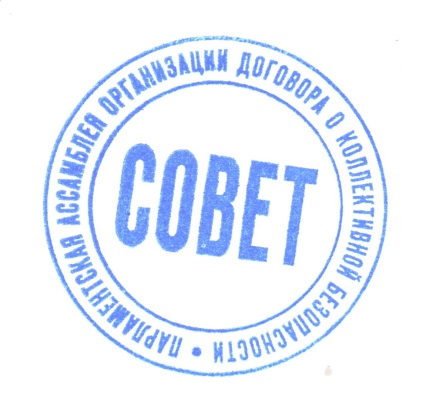 В.В.ВОЛОДИН